         Marion County   				OREGONCOUNTY CLERKJune 7, 2021TO:	Salem-Keizer School District 		Candidates for Zone 3FROM: 	Connie Higgins, Marion County Elections ManagerSUBJECT:	AUTOMATIC RECOUNT FOR SALEM-KEIZER			SCHOOL DISTRICT, ZONE 3You are hereby notified of an automatic recount of election results for the Salem-Keizer School District, Zone 3 for the May 18, 2021 District Election. The automatic recount is scheduled for: Wednesday, June 9, 2021 at 9:00 a.m.Marion County Clerk/Elections555 Court St NE, Suite 2130Salem, OregonIf you have any questions, please feel free to contact Marion County Clerk/ Elections at 503.588.5041 or 1.800.655.5388.William J. BurgessVoice	(503) 588-5225E-Mail:  	Bburgess@co.marion.or.usWebsite:  	http://www.co.marion.or.us/CO/electionsELECTIONS OFFICEVoice	(503) 588-5041	1-800-655-5388TTY/TTD:	(503) 588-5610FAX:		(503) 588-5383E-Mail: 	elections@co.marion.or.usCOURTHOUSE OFFICESRECORDINGVoice	(503) 588-5225FAX:	(503) 373-4408E-Mail:  	recording@co.marion.or.usRECORDS MANAGEMENTVoice	(503) 588-5490BOARD OF PROPERTYTAX APPEALSVoice	(503) 588-3578FAX:	(503) 373-4408E-Mail:  	bopta@co.marion.or.us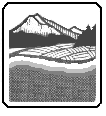 